חווייה גיאורגית  מושלמת 		טיול חוויתי על בסיס חצי פנסיון , 8 ימים – 7 לילות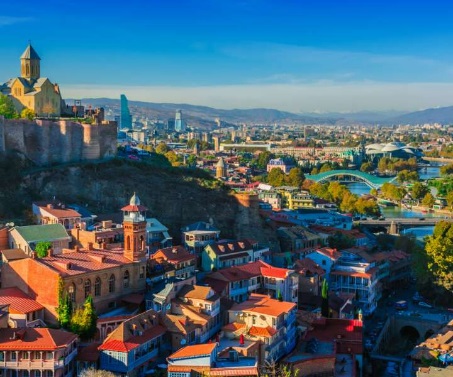 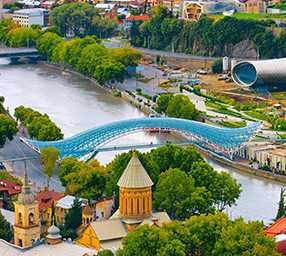 יש לכם כמה ימים להתנתק מהחיים ולצאת אתנו לחגיגה יוצאת דופן של קולינריה, טעמים וריחות, מוזיקה, היסטוריה ואותנטיות בלתי נשכחת. נתחבר למקום מרגע הנחיתה עם טעימות משובחות מהמטבח המקומי, נצא לשווקים הצבעוניים ולרחובות טביליסי ונגלה את סודות היין והמאכלים עם הטעם הנפל. נבקר בכפרים בהם הזמן כאילו עמד מלכת, ונעפיל להרי הקווקז הגבוה בטיול ג’יפים מסעיר. נחווה את הטבע במלוא עוצמתו לצד ההיסטוריה המרתקת… חוויה גיאורגית מושלמתיום 1 : תל אביב – טבליסי .לאחר טיסה ישירה נגיע לטבליסי בירת גיאורגיה. העיר הוקמה במאה החמישית וממוקמת על נתיב דרך המשי העתיקה. טביליסי היא המרכז הכלכלי והתרבותי של המדינה והיא מפורסמת גם בזכות האתרים ההיסטוריים והאדריכלות המרהיבה שבה. מיד לאחר הנחיתה נעבור אל המלון שלנו ללילה ראשון בגיאורגיה .יום 2 : גורי - אופלסציחה – בקוריאני .לאחר ארוחת הבוקר ניסע לגורי שבה נולד וחי יוסיף ויסריאונוביץ' ג'וגאשוילי, הידוע יותר בכינויו סטאלין. נבקר במוזיאון המנציח את תולדותיו של הרודן, נראה את בגדיו ואת קרון הרכבת שנשא אותו לועידת יאלטה המפורסמת. משם נמשיך אל עיר המערות, אופליסציחה, שהיתה אתר פולחן קדום וחשוב, עוד בטרם נכנסה גיאורגיה לעולם הנצרות. למרות ההרס שזרעו צבאות וכובשים, שרדו עדיין חלק מהמבנים והמנזרים של העיר העתיקה שהחשובים שבהם הן מערות חצובות בסלע, מערות ניקוז ואתרי פולחן.מכאן נעשה דרכינו אל עבר בורג'ומי המפורסמת במעיינות המרפא שלה , נטפס אל הרי הקווקז הנמוך ונגיע לארוחת ערב ולינה בבקוריאני, עיירת סקי. יום 3 : וארדזיה – אחלציחה - בורג'ומי .לאחר ארוחת הבוקר נצא לטייל בעיר המערות וארדזיה, שנחצבה במהלך מאה ה 12. למעלה מ - 3000 מערות נחצבו בתוך הר על פני 13 מפלסים. המכלול המרשים נבנה על ידי המלך גאורגי השלישי ובתו המלכה תמר. נראה את בורות המים, חדרי האוכל ומערות המגורים, מחסני היין, מאפיות ומערכות מסתור. בכנסיית מרים, נראה את הפרסקות המרהיבות שהן אוצר אומנותי חשוב להבנת התפתחותה של האומנות הפלסטית הנוצרית. לאחר הביקור במערות נצא לארוחת צהריים באזור. בדרכנו חזרה נבקר באחלציחה העתיקה ונראה את בית הכנסת של הקהילה היהודית הגדולה שחיה בעבר בעיר, ואת המבצר המרשים ששופץ לאחרונה . בתום היום נשוב למלוננו בבקוריאני.יום 4 : בורג'ומי - הדרך הצבאית – אנאנורי – גודאורי .לאחר ארוחת הבוקר נבקר בפארק הלאומי של בורג'ומי , נטעם ממעיינות המרפא ונהנה מהמקום השלו בחיק הטבע , נמשיך אל הדרך הצבאית, שנועדה לחבר את גיאורגיה לברית המועצות בראשית המאה ה-20. חשיבותה ויופייה של הדרך, היא בעובדה שהיא מטפסת צפונה לאורך גוש הרי הקווקז הגבוה ומשם אל המישורים שחיברו את גיאורגיה לאירופה. ניסע בנוף הררי, עטור קניונים וחרוץ בנהרות, כשברקע ניתן יהיה לראות את הרכסים המושלגים של הרי הקווקז הגבוה. בדרך נבקר במצודת אנאנורי שממנה נשקף נוף מרהיב של אגם מלאכותי. בתום היום נגיע למלוננו שבעיירת הסקי הידועה גודאורי.יום 5 : קזבג - טיול ג'יפים - כנסיית השילוש הקדוש – מצחטא – דגווארי – טביליסי.בבוקר ניסע עם ג'יפים על הדרך ההררית של הרי הקווקז. נעבור מעברי הרים, עמקים ירוקים ושטחי מרעה שיובילו אותנו לעיירה סטפן צמינדה , ממנה נעפיל לכנסיית השילוש הקדוש, המשקיפה על הסביבה מגובה של 2,170 מ'. נתרשם מהכנסייה העתיקה ששרדה את תנאי מזג האוויר הקשה ונתפעל מהנוף המרהיב הנשקף ממנה, שכולל את פסגת הר קזבגי המתנשא לגובה 5,036 מ'. בתום הסיור נחזור עם הג'יפים לגודאורי ומשם נצא חזרה לכוון טביליסי , בדרך נבקר בעיר הבירה העתיקה מצחטא , נשמע את סודה הכמוס של הקתדראלה והקשר שלה לעם היהודי , משם נטפס מעט אל עבר דגווארי הכנסייה העתיקה אך מהחשובות ביותר בגיאורגיה , ממנה נשקף נוף מדהים של מפגש הנהרות , בתום הביקור נשוב למלוננו בטבליסי .יום 6 : דרך היין - חבל קאחטי - סירנארי - טלבי - טביליסיעם בוקר נצא מזרחה אל עבר חבל קאחטי, אזור עתיר גפנים, יקבים ויין לכל סוגיו. בדרכנו נעבור נהרות, כפרים, ויערות. נגיע לסירנרי, עיר יפה מהמאה ה- 18, ששוחזרה ושוקמה בשנים האחרונות. נטייל בין החומות ומגדלי השמירה, נצפה על עמק האלזאני ונראה את מנזר בודבה בו קבורה נינו הקדושה. נמשיך בנסיעה ונתארח לארוחת צהריים בבית משפחה מקומית שם נחווה את הארוחה המסורתית מענגת . נמשיך לעבר העיר טלבי, עיר הבירה של חבל קאחטי ונבקר ביקב מקומי. בתום היום נשוב למלוננו בטבליסי .יום 7 : יום גדוש חוויות בטביליסי .לאחר ארוחת הבוקר נצא לביקור בעיר העתיקה, נראה את מצודת נאריקלה מהמאה ה-4 שהוקמה עי הפרסים, את כנסיית מטחי מהמאה ה-13, קתדרלת סיוני, אחת הכנסיות החשובות ביותר של הכנסייה האורתודוכסית, ניכנס לבית הכנסת (במידה ויהיה פתוח). נטייל בשדרות רוסטאוולי- השאנז אליזה של גיאורגיה בו מצויים מוזיאונים רבים, בית האופרה, התיאטרון ובתי קפה. נמשיך לביקור בשוק המפורסם של העיר. בשעת אחה"צ נחזור להתארגנות במלון ונצא לארוחת ערב שמשולבת עם מופע פולקלור מקומי- יהיה שמח !!! .יום 8 : עוד מטביליסי – תל אביב .לאחר ארוחת הבוקר ובהתאם לשעת הטיסה נגיע שוב אל מרכז העיר להשלמת הביקור באתרים מרכזיים נוספים. לקראת מועד הטיסה ניסע לשדה התעופה לטיסה חזרה הביתה.הטיול כולל:טיסות ישירות הלוך ושוב לטביליסי7 לילות במלונות מדרגת תיירות ראשונה על בסיס חצי פנסיוןאוטובוס תיירים ממוזג ומודרני בהתאם לתכנית הטיולכניסות וסיורים לאתרים כמפורט בתכנית הטיולמלווה מקצועי מטעם חברת ארקיעסדר הימים אינו קבוע ויכול להשתנות בהתאם לשעות הטיסות!הטיול  לא כולל:ביטוח נסיעות אישיבדיקות קורונה נדרשותתשר למדריך הטיול